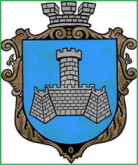 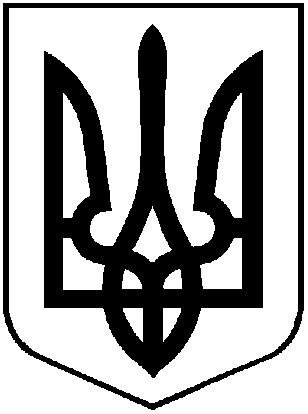 УКРАЇНАм. Хмільник    Вінницької областіР О З П О Р Я Д Ж Е Н Н Я                                                 МІСЬКОГО ГОЛОВИвід  09 червня 2021 р.                                                                                      №280-рПро організацію введення типових режимів радіаційного захисту населення.        Відповідно до ст.ст. 19, 35 Кодексу цивільного захисту України, з метою організації радіаційного та хімічного захисту населення і територій, запобігання масових радіаційних уражень, переопромінення населення понад встановлені дози, визначення порядку дій населення, особового складу, сил цивільного захисту в умовах радіоактивного зараження, керуючись ст.ст. 42, 59 Закону України «Про місцеве самоврядування в Україні»:      1.  Затвердити Режими радіаційного захисту населення на випадок виникнення аварії з викидом радіоактивних речовин на території Хмільницької міської  територіальної громади, згідно Додатку 1.     2. Введення в дію режиму радіаційного захисту здійснювати за сигналом оповіщення «Радіаційна небезпека».     3. Відділу цивільного захисту, оборонної роботи та взаємодії з правоохоронними  органами міської ради (Коломійчук В.П.)  забезпечити:     3.1 контроль за порядком введення в дію режимів радіаційного захисту на території  Хмільницької міської об’єднаної територіальної громади у разі введення відповідних режимів  на території Вінницької області;     3.2 своєчасну передачу інформації від диспетчерських служб і постів радіаційного та хімічного спостереження об'єктів господарської діяльності і організацій  до  Департаменту  з питань оборонної роботи, цивільного захисту та взаємодії з правоохоронними органами Вінницької обласної державної адміністрації.      4. Відокремленому структурному підрозділу Хмільницького  міськрайонного відділу лабораторних досліджень ДУ «Вінницький обласний лабораторний центр  МОЗ України», Хмільницькому районному управлінню ГУ Держпродспоживслужби у Вінницькій області, у разі загрози або виникнення надзвичайної ситуації з викидом радіоактивних речовин на території Хмільницької міської територіальної громади:     4.1. Організувати здійснення контролю за потужністю дози радіоактивного випромінювання для визначення режиму радіаційного захисту, про що інформувати розрахунково-аналітичну групу  Хмільницької міської ради.     4.2. Забезпечити здійснення контролю за проведенням невідкладних контрзаходів, відповідно до меж виправданості.     5. Керівникам підприємств, установ, організації на території Хмільницької міської територіальної громади організувати розробку і затвердження режимів радіаційного захисту працюючого населення у разі виникнення надзвичайної ситуації з викидом радіоактивних речовин на території  громади.     5.1 У разі загрози або виникнення надзвичайних ситуацій, пов'язаних з викидом радіоактивних речовин, забезпечити:     - введення режиму радіаційного захисту населення і проведення необхідних контрзаходів;     - своєчасну передачу інформації від диспетчерських служб,  постів радіаційного та хімічного спостереження об'єктів господарської діяльності і організацій  до розрахунково-аналітичної групи Хмільницької міської ради.       6.  Контроль за виконанням розпорядження  покласти на  заступника міського голови з питань діяльності виконавчих органів міської ради, голову евакуаційної комісії  Загіку В.М.             Міський голова                                    М.В.Юрчишин     С.П.Маташ     В.М.Загіка     В.П.Коломійчук     Н.А.Буликова                                                                                               Додаток 1                                                                                            Затверджено                                                                            розпорядженням  міського голови                                                                                від 09 червня 2021р. №280-р Режими радіаційного захисту населення на випадок виникнення аварії з викидом радіоактивних речовин на території  Хмільницької міської  територіальної громадиМіський голова                                                                                               М.В.ЮрчишинПотужність дози випромінюванняНомеррежимуЗаходи захисту0,1 - 0,3 мр/годмкЗ в/год)І 1.  Укриття дітей в приміщеннях під наглядом дорослих (розподіл на групи по окремим        приміщенням садочків, шкіл та інших закладів). 2.  Герметизація приміщень (вікон, дверей), вентиляційних отворів (димоходів). 3.  Герметизація і пакування відкритих продуктів харчування, води, білизни. Обмеження        находження дорослого населення на вулиці. Застосування засобів захисту - респіраторів.             Установлення санітарних бар'єрів біля входу в приміщення.0,3 - 1,5 мр/год (3 -15 мкЗ в/год)IIУкриття дітей в приміщеннях під наглядом дорослих (розподіл на групи по окремим приміщенням садочків, шкіл та інших закладів). Герметизація приміщень (вікон, дверей), вентиляційних отворів (димоходів).Герметизація і пакування відкритих продуктів харчування, води, білизни. Обмеження находження дорослого населення на вулиці. Застосування засобів захисту - респіраторів. Установлення санітарних бар'єрів біля входу в приміщення.Проведення йодної профілактики дітям.Обмежується час находження на вулиці. Застосування засобів захисту - респіраторів. Установлення санітарних бар'єрів біля входу в приміщення.     Потужність дози          випромінюванняНомеррежимуЗаходи захисту1,5 — 15 мр/год 15- 150мкЗ в/год)III   Укриття дітей в приміщеннях під наглядом дорослих (розподілення на групи по окремим          приміщенням дитячих садків, шкіл та інших закладів).    Герметизація приміщень (вікон, дверей), вентиляційних отворів (димоходів).    Герметизація та упаковка відкритих продуктів харчування, води, білизни.    Обмеження находження дорослого населення на вулиці.    Застосування засобів захисту - респіраторів.    Установлення санітарних бар'єрів біля входу в приміщення.   Проведення йодної профілактики дітям.   Обмежується час находження на вулиці.  Застосування засобів захисту - респіраторів.        Встановлення санітарних бар'єрів біля входу в приміщення.  Проведення йодної профілактики всьому населенню, часткова евакуація населення (діти,  вагітні жінки).15-100 мр/год (150- 1000 мкЗ в/год)IVУкриття дітей в приміщеннях під наглядом дорослих (розподілення на групи по окремим приміщенням дитячих садків, шкіл та інших закладів).Герметизація приміщень (вікон, дверей), вентиляційних отворів (димоходів).Герметизація та упаковка відкритих продуктів харчування, води, білизни. Обмеження находження дорослого населення на вулиці. Застосування засобів захисту - респіраторів. Установлення санітарних бар'єрів біля входу в приміщення.Проведення йодної профілактики дітям.Обмежується час находження на вулиці. Застосування засобів захисту - респіраторів. Установлення санітарних бар'єрів біля входу в приміщення.Проведення йодної профілактики всьому населенню, часткова евакуація населення (діти, вагітні жінки).Евакуація населення, крім задіяного в невоєнізованих формуваннях цивільної оборони.Потужність дози випромінюванняНомер режимуЗаходи захистубільше 100 мр/год (більше 1000 мкЗ в/год)VУкриття дітей в приміщеннях під наглядом дорослих (розподілення на групи по окремим приміщенням дитячих садків, шкіл та інших закладів).Герметизація приміщень (вікон, дверей), вентиляційних отворів (димоходів).Герметизація та упаковка відкритих продуктів харчування, води, білизни. Обмеження находження дорослого населення на вулиці. Застосування засобів захисту - респіраторів. Установлення санітарних бар'єрів біля входу в приміщення.Проведення йодної профілактики дітям.Обмежується час находження на вулиці. Застосування засобів захисту - респіраторів. Установлення санітарних бар'єрів біля входу в приміщення.Проведення йодної профілактики всьому населенню, часткова евакуація населення (діти, вагітні жінки).Евакуація населення, крім задіяного в невоєнізованих формуваннях цивільного захисту.Повна евакуація населення.